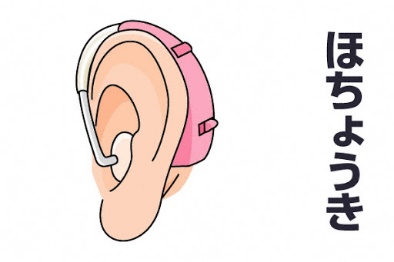 １月 　７日（金）１１日（火）２１日（金）２５日（火）希望される場合は、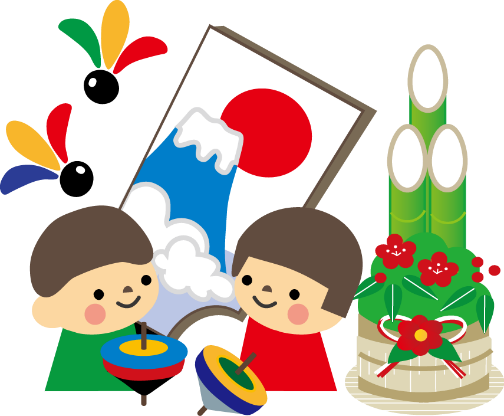 ３日前までにお知らせください。　 消耗品販売窓口：飯野　　 　　聴能担当：上田